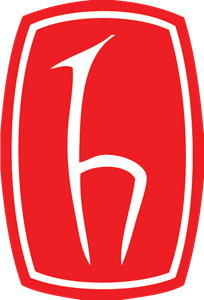 AKADEMİK ETKİNLİK PUANLARI FORMU(Güzel Sanatlar Fakültesi - Profesör)ADI						:SOYADI					:FAKÜLTE/BÖLÜM/ANASANAT DALI	:AKADEMİK ÜNVANI			:İMZA					:TARİH					:Profesörlük başvurusunda sunulan eserlerin, daha önce Doçentlik kadrosuna atanmak için kriter komisyonuna yapılan başvuruda kullanılmamış olması gerekmektedir.* Web of Science Book Citation Index veya Scopus veri tabanlarında taranmayan, ancak "WASS-SENSE book publishers ranking" listesinde yer alan kitaplar, basım yılı itibariyle bu listedeki A-E kategorilerine göre değerlendirilir. 31.12.2023 tarihinden sonra yayınlanan kitaplar sadece Web of Science Book Citation Index veya Scopus kapsamında değerlendirilecektir. ÖNEMLİ BİLGİLER Kitap, adayın başvurduğu temel bilim/sanat alanı ile ilgili olmalıdır. Ansiklopedi bölümleri/ maddesi kitap bölümü kapsamında değerlendirilir. Aynı kitapta sadece iki bölüm yazarlığından/çevirmenliğinden puan alınabilir. Kitap bölümü yazarı, editör ile aynı kişi ise editörlük puanına ek olarak sadece bir bölüm yazarlığından puan alınabilir. Kitabın basıldığı yıldaki “Sense Ranking of Academic Publishers“ sınıflaması kullanılır. WoS, SCOPUS veya SENSE kapsamında yer almayan uluslararası ve ulusal yayınevleri tarafından yayınlanmış kitaplar için komisyona başvurudan önce Üniversite Yayın Komisyonu onayı alınmış olmalıdır.ÖNEMLİ BİLGİLER Adayın kendi yayınlarına yaptığı atıflar değerlendirmeye alınmaz. Atıf puanı, yayın için hesaplanan toplam puan toplam yazar sayısına bölünerek hesaplanır. Adayın puanladığı atıfları belgelemesi gerekmektedir Doktor Öğretim Üyeliği için; adayın tüm yayınlarına yapılan atıflar değerlendirilir. Doçentlik için adayın; tüm yayınlarına, doktora/sanatta yeterlik derecesini aldıktan sonra yapılan atıflar değerlendirilir. Profesörlük için; adayın tüm yayınlarına, doçent unvanını aldığı tarihten sonra yapılan atıflar değerlendirilir. Sanat ve tasarım eserlerine yapılan atıflarda bir yayında adayın yalnızca 1 eserine yapılan atıf puan olarak değerlendirilir.ÖNEMLİ BİLGİLER Kişisel Etkinlik: Kamu kurumlarında, müzelerde, sanat ve kültür merkezlerinde, özel galerilerde* gerçekleştirilen özgün nitelikteki sanat yapıtı, performans, tasarım, proje sergileridir. Kişisel etkinliğin gerçekleştirildiği kurumun yetkilisi tarafından imzalanmış olması, kurumsal belge ile belgelendirilmesi zorunludur.  Eserlerin sergi mekânında düzenlenişini gösteren fotoğraflar ve/veya video görüntüleri ile sergide yer alan tüm eserlerin künyeli fotoğraflarının dosyaya eklenmesi zorunludur. Bunlara ek olarak; serginin afişi, davetiyesi ve varsa kataloğu gibi destekleyici diğer belgeler de dosyada yer almalıdır. Kişisel etkinlik olarak beyan edilen eserlerin daha önceki bir etkinlikte yer almamış olması gerekmektedir. Puanlanan eserler farklı etkinliklerle birden çok puanlanamaz.* Sergi etkinliklerinin gerçekleştiği ulusal ve uluslararası sergi kurum ve kuruluşlarının aşağıdaki kriterlere sahip olması gereklidir: Minimum 60m2 sergi alanı sağlamakMinimum 15 gün sergi süresi sağlamakSergiye ait bilgileri (etkinlik ismi, tarihi, teması vb.) galeri web sayfasında duyurmak ve en az 5 yıl olmak üzere arşivlemekİmza yetkisine sahip yönetim organlarına sahip olmakKarma/Grup Sergisi: Adayın özgün yapıtlarından oluşan, en az 2 kişi ile gerçekleştirilen, galerilerde, müzelerde, sanat ve kültür merkezlerinde açılan karma/grup sergileridir. Serginin gerçekleştirildiği etkinlik kapsamında organizasyon yürütücüsü kurum ve kuruluştan alınan resmî yazı/katılım belgesi, serginin afişi, davetiyesi ve varsa kataloğunun dosyada sunulması zorunludur. Davetli veya seçimli sergiler için bu belgelere ek olarak davet mektubu veya hakem/jüri seçimine ilişkin belge dosyaya eklenmelidir. Beyan edilen eserlerin daha önceki bir etkinlikte yer almamış olması gerekmektedir.Mekan Tasarımı: Uygulanmış mekan tasarımlarıdır. Mekan tasarımının uygulandığını gösteren kamu kurumlarıyla veya özel ve tüzel kişilerle yapılan sözleşme (kurum içi görevlendirmelerde Rektörlük onayı ya da Rektörlük görevlendirme belgesi gerekmektedir); Dekanlık ya da Üniversite Yönetim Kurulu görevlendirme belgesi; döner sermaye belgesi veya büro tescil kaydı üzerinden üretilen ve meslek odasınca tescil edilmiş proje belgesi olmalıdır. Bu belgelerin tümünün dosyada bulunması zorunludur. Tasarım ve uygulama aşamalarını gösteren çizimler ve görseller; tamamlanmış uygulama görselleri; tasarımcının (adayın) ismini, kurum/kuruluş, proje ve tarih bilgilerini içeren proje paftalarının dosyaya eklenmesi zorunludur. Bu etkinlik sadece İç Mimarlık ve Çevre Tasarımı bölümü için geçerlidir. Tasarım: Kendi alanında bilime/teknolojiye/sanata katkı sağlayıcı özgün nitelikte grafik, ürün, nesne, vb. çalışmalardır. Tasarımın uygulandığını gösteren kamu kurumlarıyla veya özel ve tüzel kişilerle yapılan sözleşme (kurum içi görevlendirmelerde Rektörlük onayı ya da Rektörlük görevlendirme belgesi gerekmektedir); Dekanlık ya da Üniversite Yönetim Kurulu görevlendirme belgesi; döner sermaye belgesi olmalıdır. Bu belgelerin tümünün dosyada bulunması zorunludur. Tasarımın süreçlerini gösteren belgelerin (çizimler, görseller, eskiz-taslak, 2-3 boyutlu modellemeler, planlar, kesitler vb.); tasarımcının (adayın) ismini, tasarımın tarihini içeren künye bilgilerinin ve tasarımın uygulanmış son haline ait görsellerin dosyaya eklenmesi zorunludur.Ortam Odaklı Eser: Özel ya da kamu kurum/kuruluşlarında veya kamusal alanlarda mekâna/mekânda uygulanan adayın kendi alanıyla ilgili sanat yapıtları ya da performanslardır. Yapıtın o ortamda uygulandığına ilişkin; mekân/ortam/alan sahibi kurum/kuruluş tarafından verilen resmî, kurumsal belgeler; eser sahibinin (adayın) ismini ve eserin yapıldığı tarihi içeren künye bilgilerini, eserin yaratılma süreçlerini ve eserin uygulanmış son halini içeren belgeler; kurum ya da kuruluşlarla yapılan sözleşmeler (kurum içi görevlendirmelerde Rektörlük onayı ya da Rektörlük görevlendirme belgesi gerekmektedir); Dekanlık ya da Üniversite Yönetim Kurulu görevlendirme belgeleri veya döner sermaye belgesi; uygulamanın sürecine ve son haline ilişkin görsel kayıtlar dosyaya eklenmelidir. Bu belgelerin tümünün dosyada bulunması zorunludur.Sanat/Tasarım Çalıştayı/Sempozyumu: Sanatçıların/tasarımcıların seçimli veya davetli olarak katıldıkları sanat/tasarım etkinliklerindeki özgün çalışmalarıdır. Çalıştay/sempozyum süresince en az bir sanat yapıtı/tasarım sergilenmiş/uygulanmış olmalıdır. Etkinliğin afişi, duyurusu, davet mektubu ve/veya katılım belgesi ile özgün çalışmanın son sergilenmiş/uygulanmış görseli dosyaya eklenmelidir.7 Çevrimiçi Dijital/Sanal Etkinlik: Kamu ya da özel kurum ve kuruluşların çevrimiçi/sanal sergi alanlarında gerçekleştirilen sergileri kapsar. Çevrimiçi sergiye ev sahipliği yapan kurum ya da kuruluşun sergiye ait bilgileri (etkinlik ismi, tarihi, teması vb) web sayfasında en az 5 yıl olmak üzere arşivlemesi beklenir. Kurumsal ve imza yetkisi bulunan yönetim organlarınca onaylanmış belge şartı aranır. Afiş, davetiye, süresiz erişim sağlanan internet bağlantısı, dijital katalog, tüm eserlerin künyeleri ile birlikte çevrimiçi görselleri ve varsa davet mektubu dosyaya eklenmelidir. Kişisel etkinlik olarak beyan edilen eserlerin daha önceki bir etkinlikte yer almamış olması gerekmektedir.8 Küratörlük: Galerilerde, müzelerde, sanat ve kültür merkezlerinde gerçekleştirilen etkinlikler için geçerlidir. Etkinliğin resmî, kurumsal belge ile belgelendirilmesi zorunludur. Etkinliğe katılan sanatçı ve küratör aynı kişiyse sadece bir kategoriden değerlendirme yapılır. Uluslararası küratörlük akredite galerilerde, resmi kurumlarla müzelerde, sanat ve kültür merkezlerinde gerçekleştirilen etkinlikler için geçerlidir. Bu kategoriden en fazla 30 puan değerlendirmeye alınır.9 Eserlerin Müzelere Kabul Edilmesi: Sanat, tasarım veya proje gibi kişisel eserlerin kamu ve özel müzeler tarafından satın alınması veya bağış yoluyla kabul edilmesidir. Eseri kabul eden ilgili müzeden ve müzenin bağlı olduğu kurumdan eserin koleksiyona alındığına ilişkin onaylı resmî, kurumsal belge ile eserin künye bilgisi ve görseli dosyaya eklenmelidir.10 Ödül:8.A- Cumhurbaşkanlığı, TÜBİTAK, TÜBA, Kültür ve Turizm Bakanlığı gibi kamu kurumları veya özel kurumlar tarafından verilen ve H.Ü. Senatosunca uygunluğu kabul edilen sanat, tasarım, sanata hizmet ve sanata teşvik ödülleridir.8.B- Cumhurbaşkanlığı, TÜBİTAK, TÜBA, Kültür ve Turizm Bakanlığı gibi kamu kurumları, ulusal ve uluslararası mesleki veya sanat organizasyonları veya özel kurumlar tarafından verilen ve H.Ü. Senatosunca uygunluğu kabul edilen jürili yarışmalarda veya etkinliklerde jüri tarafından verilen onur, başarı, derece, mansiyon ve teşvik ödülleridir.8.B.1- Onur, başarı ve ilk 3 dereceyi kapsayan ödüllerdir.8.B.2- İlk 3 dereceden sonra verilen mansiyon ödülleri ile jüri özel ödülü gibi teşvik ödülleridir.Ortak etkinliğe verilen ödülün puanı kişi sayısına bölünerek hesaplanır.11 Patent/Faydalı Model/Tasarım Tescili: Toplam puan buluş sahipleri/tasarımcı sayısına bölünür. Patent/faydalı model/tasarım tesciline ilişkin Türk Patent ve Marka Kurumundan alınan resmî belge dosyaya eklenmelidir.KISALTMALARWoS	Web of ScienceSENSE	WASS-SENSE book publishers ranking listSCI	Science Citation IndexSSCI	Social Sciences Citation IndexAHCI	Art and Humanities IndexSCI-Exp	Science Citation Index‐ExpandedULAKBİM	Ulusal Akademik Ağ ve Bilgi MerkeziDOI	Digital Object Identifier=Dijital Nesne Tanımlayıcı numarasıQ	Journal Quartile Scores = Dergi “çeyrek” dilim kategorisiNSF	National Science FoundationERC	European Research CouncilAÇIKLAMALAR Adayın Başvurduğu Bilim/Sanat Alanı = İlan olunan kadronun ÜAK Bilim Alanı Listesindeki karşılığıdırhttps://www.uak.gov.tr/Documents/docentlik/2022/2022-mart-donemi/2022M BilimAlanlariAnahtarKelimeler_01032022.pdfYayın, adayın başvuru alanı ile ilgili ve endekslenen dergilerde olmak koşulu ile;Basılmış,Elektronik ortamda yayımlanmışYayımlanmak üzere DOI almış ve elektronik ortamda tam metni yayınlanmış araştırma makalesi, derleme, “short communication=brief communication”, vaka raporu, teknik not, editöre mektup, kongre bildiri özeti/tam metin, kitap kritiği niteliğinde olmalıdır. Başlıca YazarTek yazarlı makaledeki isimMakalenin yazarlarından ilk sırada yer alan yazarLisansüstü tezlerden üretilmiş yayında tezin yazarı ve danışmanı (tez yayını olduğu belgelenmelidir).Yazar sıralaması alfabetik ise, başlıca yazar tüm yazarların imzasının bulunduğu beyana göre belirlenir (Beyan dilekçesi, “Atama Kriterleri” ağ sayfasında “Başvuru için Kullanılacak Belgeler ve Formlar” başlığı altında bulunmaktadır). Ortak Çalışmalarda Puan dağılımıYazar sayısına bölünerek hesaplanır.Sadece özgün araştırma makalesi, derleme, “short communication=brief communication” , vaka raporu, teknik not, editöre mektup niteliğindeki yayınlarda başlıca yazar yayının toplam puanın % 10’unu ek olarak alır.Q KategorisiBilimsel dergilerin değerlendirme kategorilerindeki “çeyrek” dilimini ifade eder (Q1 en yüksek kategori ve Q4 en düşük kategori).Yayın, yayınlandığı tarihte dergi hangi çeyrekte yer alıyorsa değerlendirme o “Q” dilimine göre yapılır.Yayının çıktığı yıla ait Q dilimi yoksa derginin mevcut olan ilk “Q” dilimi üzerinden değerlendirilir.Son yıl içindeki yayınlar derginin mevcut olan son “Q” dilimi üzerinden değerlendirilir.Birden fazla kategoride yer alan dergi, yayın yılındaki yüksek “Q” diliminden değerlendirilir.SCI, SCI-Exp. ve SSCI kapsamındaki dergilerin Q dilimi, WoS “Journal Citation Reports”ta belirtilen “Journal Impact Factor” sıralamasına göre; AHCI kapsamındaki dergilerin Q dilimi “Scimago” sıralamasına göre belirlenir. Hem SSCI (veya SCI, SCI-Exp.) hem de AHCI kapsamında olan dergilerin Q dilimi ise, sadece WoS “Journal Citation Reports”ta belirtilen “Journal Impact Factor” sıralamasına göre belirlenir.SCI, SCI-Exp. ve SSCI kapsamındaki dergilerin hangi “Q” dilimine girdiğinin belirlenmesi için aşağıdaki yönlendirmenin takip edilmesi gereklidir:https://jcr.clarivate.com/ linkine gidiniz.Gelen sayfaya dergi adını yazarak “enter” tuşuna basınız.Seçtiğiniz dergi için yıllara göre tüm verileri listeleyebilirsiniz.Bu sayfada yer alan "Rank by Journal Impact Factor" başlığı altında yıllara ve kategorilere göre ilgili derginin Q dilimlerini görebilirsiniz.AHCI kapsamındaki dergilerin hangi “Q” dilimine girdiğinin belirlenmesi için aşağıdaki yönlendirmenin takip edilmesi gereklidir:https://www.scimagojr.com/ linkine gidiniz.Gelen sayfaya dergi adını yazarak “enter” tuşuna basınız.Dergi ismi üzerine tıklandığında ilgili derginin tüm yıllara ve kategorilere göre Q dilimlerini görebilirsiniz. Kitap/Kitap BölümüKitap, adayın başvurduğu temel bilim/sanat alanı ile ilgili olmalıdır.Ansiklopedi bölümleri/ maddesi kitap bölümü kapsamında değerlendirilir.Aynı kitapta sadece iki bölüm yazarlığından/çevirmenliğinden puan alınabilir.Kitap bölümü yazarı, editör ile aynı kişi ise editörlük puanına ek olarak sadece bir bölüm yazarlığından puan alınabilir.Kitabın basıldığı yıldaki “Sense Ranking of Academic Publishers“ sınıflaması kullanılır.WoS, SCOPUS veya SENSE kapsamında yer almayan uluslararası ve ulusal yayınevleri tarafından yayınlanmış kitaplar için komisyona başvurudan önce Üniversite Yayın Komisyonu onayı alınmış olmalıdır. AtıfAdayın kendi yayınlarına yaptığı atıflar değerlendirmeye alınmaz.Atıf puanı, yayın için hesaplanan toplam puan toplam yazar sayısına bölünerek hesaplanır.Adayın puanladığı atıfları belgelemesi gerekmektedirDoktor Öğretim Üyeliği için; adayın tüm yayınlarına yapılan atıflar değerlendirilir.Doçentlik için adayın; tüm yayınlarına, doktora/sanatta yeterlik derecesini aldıktan sonra yapılan atıflar değerlendirilir. Profesörlük için; adayın tüm yayınlarına, doçent unvanını aldığı tarihten sonra yapılan atıflar değerlendirilir.5- Sanat ve tasarım eserlerine yapılan atıflarda bir yayında adayın yalnızca 1 eserine yapılan atıf değerlendirilir. Yönetilmiş ve Bitirilmiş Tez Birden fazla danışman olması durumunda puanlar paylaşılır. ProjelerProjeler sonuç raporu kabul yazısı varlığında “tamamlanmış” olarak kabul edilir.PatentTürk Patent ve Marka Kurumu ya da uluslararası patent ofisleri tarafından tescil edilen; buluşun yeni olduğuna ve buluş basamağı içerdiğine dair araştırma raporu bulunan; sanayide uygulamaya geçirilmiş veya ticarileştirilmiş patentler kabul edilir. Patent puanı fikir hak sahibi sayısına bölünür.ÖNEMLİ NOTLARBu koşullar kadro ilanına başvurabilmek için karşılanması gereken asgari koşullardır.Dosya değerlendirmesi kadro ilanına başvurudan önce tamamlanmış olmalıdır.Aday, dosyasında yer alan tüm bilimsel/sanatsal çalışmalara ait istenen belgeleri (makale metni, yer aldığı derginin kapağı, derginin ilgili sayısının hangi endekste tarandığı, etkinliğe ait program, katılım belgesi, davet mektubu, afişi, davetiyesi, sergiden fotoğraflar, yapıtların tümüne ait künyeleri içeren görseller vb.) dosyaya eklemekle yükümlüdür. Bu belgelerin dosyada sunulmaması halinde, beyan değerlendirme ve puanlama dışında bırakılır.Başvuru dosyası, kriter tablosunda yer alan sıralamaya uygun şekilde ve beyanlarda ilgili kategori numarası belirtilerek düzenlenmelidir. A4 boyutundan büyük olan tüm belgeler oranlı biçimde küçültülmeli, dosyanın tümü okunabilir görsel kaliteye sahip olmalıdır.Görsel ve Plastik Sanatlar, Tasarım alanlarından başvuran adaylar, Güzel Sanatlar Fakültesi kriterlerine göre değerlendirilir. Diğer alanlardan başvuran adaylar ise Lisans derecelerinin bağlı olduğu alanların kriterleriyle ve Fakültenin eğitim, öğretim ve araştırma ihtiyacı doğrultusunda değerlendirilirler.Bu kriterler onay tarihinden itibaren geçerlidir. Onay tarihinde Hacettepe Üniversitesi öğretim elemanı kadrosunda görev yapanlar 01.01.2024 tarihine kadar önceki yükseltme ve atama kriterlerinden başvurma hakkına sahiptirler. Ancak bu tarihten sonra yapılan tüm başvurular sadece bu kriterlere göre değerlendirilecektir.1. SCI, SCI-EXP, SSCI VEYA AHCI KAPSAMINDAKİ DERGİLERDE YAYINLANMIŞ YAYINLAR1. SCI, SCI-EXP, SSCI VEYA AHCI KAPSAMINDAKİ DERGİLERDE YAYINLANMIŞ YAYINLAR1. SCI, SCI-EXP, SSCI VEYA AHCI KAPSAMINDAKİ DERGİLERDE YAYINLANMIŞ YAYINLARa- Özgün Araştırma Makalesi (a1, a2, a3, a4)Kod PuanTOPLAM PUANb- Derleme (b1, b2, b3, b4)Kod PuanTOPLAM PUANc- “Short Communication=Brief Communication” (c1, c2, c3, c4)Kod PuanTOPLAM PUANd- Vaka Raporu, Teknik Not, Editöre Mektup (d1, d2, d3, d4)Kod PuanTOPLAM PUANe- Kongre (Tam Metin/Bildiri Özeti) (e1, e2, e3, e4)Kod PuanTOPLAM PUANf- Kitap Değerlendirilmesi (f1, f2, f3, f4)Kod PuanTOPLAM PUANg- Dergi Editörlüğü (baş editör/editör/editör yrd.) (g1, g2, g3, g4)(Birden fazla editör + editör yardımcısı varsa toplam kişi sayısına bölünür)Kod PuanTOPLAM PUAN2. WEB of SCIENCE ALL DATABASES, SCOPUS, AVERY, DAAI, EBSCO (Academic Search Ultimate ve Humanities Source Ultimate), ICONDA, ERGONOMICS KAPSAMINDA TARANAN DERGİLERDE YAYINLANMIŞ YAYINLAR  2. WEB of SCIENCE ALL DATABASES, SCOPUS, AVERY, DAAI, EBSCO (Academic Search Ultimate ve Humanities Source Ultimate), ICONDA, ERGONOMICS KAPSAMINDA TARANAN DERGİLERDE YAYINLANMIŞ YAYINLAR  2. WEB of SCIENCE ALL DATABASES, SCOPUS, AVERY, DAAI, EBSCO (Academic Search Ultimate ve Humanities Source Ultimate), ICONDA, ERGONOMICS KAPSAMINDA TARANAN DERGİLERDE YAYINLANMIŞ YAYINLAR  a- Özgün Araştırma MakalesiKod PuanTOPLAM PUANb- DerlemeKod PuanTOPLAM PUANc- “Short Communication=Brief Communication”Kod PuanTOPLAM PUANd- Vaka Raporu, Teknik Not, Editöre MektupKod PuanTOPLAM PUANe- Kongre (Tam Metin/Bildiri Özeti)Kod PuanTOPLAM PUANf- Kitap DeğerlendirilmesiKod PuanTOPLAM PUANg- Dergi Editörlüğü (baş editör/editör/editör yardımcısı) (Birden fazla editör + editör yardımcısı varsa toplam kişi sayısına bölünür)Kod PuanTOPLAM PUAN3. ULAKBİM TR DİZİNİ KAPSAMINDAKİ ULUSAL DERGİLERDE YAYINLANMIŞ YAYINLAR3. ULAKBİM TR DİZİNİ KAPSAMINDAKİ ULUSAL DERGİLERDE YAYINLANMIŞ YAYINLAR3. ULAKBİM TR DİZİNİ KAPSAMINDAKİ ULUSAL DERGİLERDE YAYINLANMIŞ YAYINLARa- Özgün Araştırma MakalesiKod PuanTOPLAM PUANb- DerlemeKod PuanTOPLAM PUANc- “Short Communication=Brief Communication”Kod PuanTOPLAM PUANd- Vaka Raporu, Teknik Not, Editöre MektupKod PuanTOPLAM PUANe- Kongre (Tam Metin/Bildiri Özeti)Kod PuanTOPLAM PUANf- Kitap DeğerlendirilmesiKod PuanTOPLAM PUANg- Dergi Editörlüğü (baş editör/editör/editör yardımcısı)(Birden fazla editör + editör yardımcısı varsa toplam kişi sayısına bölünür)Kod PuanTOPLAM PUAN4. KİTAP/KİTAP BÖLÜMÜ4. KİTAP/KİTAP BÖLÜMÜ4. KİTAP/KİTAP BÖLÜMÜ4.A- ULUSLARARASI YAYINEVLERİ TARAFINDAN YAYIMLANMIŞ YAYINLAR (WEB of SCIENCE (WoS), SCOPUS veya SENSE kapsamında) *Kod Puan  1- Kitap yazarlığı/Kitap çevirmenliği  2- Kitap bölüm yazarlığı/Kitap bölümü çevirmenliği  3- Kitap editörlüğü/Çeviri editörlüğüTOPLAM PUAN4.B- WEB of SCIENCE (WoS), SCOPUS veya SENSE KAPSAMI DIŞINDAKİ ULUSLARARASI/ULUSAL YAYINEVLERİ TARAFINDAN YAYINLANMIŞ YAYINLAR  (Üniversite Yayın Komisyonu tarafından onaylandığı belgelenmelidir)Kod Puan  1- Kitap yazarlığı/Kitap çevirmenliği  2- Kitap bölüm yazarlığı/Kitap bölümü çevirmenliği  3- Editörlük/Çeviri editörlüğüTOPLAM PUAN5. ATIF5. ATIF5. ATIF5A.1- SCI, SCI-Exp. SSCI veya AHCI’da YER ALAN ULUSLARARASI DERGİLERDE ESERLERE ve YAYINLARA YAPILAN ATIFLAR Kod Puan5A.2- “WEB of SCIENCE ALL DATABASES, SCOPUS, AVERY, DAAI, EBSCO (Academic Search Ultimate ve Humanities Source Ultimate), ICONDA, ERGONOMICS”TE YER ALAN ULUSLARARASI DERGİLERDE ESERLERE ve YAYINLARA YAPILAN ATIFLARKod Puan5A.3- ULAKBİM -TR DİZİNİNDEKİ DERGİLERDE ESER ve YAYINLARA YAPILAN ATIFLARKod Puan5B- “WoS-BOOK CITATION INDEX” KAPSAMINDA YER ALAN KİTAPLARDA ESERLERE ve YAYINLARA YAPILAN ATIFLARKod Puan5C- PATENT, FAYDALI MODEL, TASARIM TESCİLİ ATIFLARI  Kod PuanTOPLAM PUAN6. TEZ-PROJE6. TEZ-PROJE6. TEZ-PROJE6A- YÖNETİLMİŞ ve BİTİRİLMİŞ TEZ(Birden fazla danışman olması durumunda puanlar paylaşılır)Kod Puan  Doktora/Sanatta Yeterlik  Yüksek LisansTOPLAM PUAN6B- TAMAMLANMIŞ PROJELER (Projelerin sonuç raporu kabul yazısı gereklidir)Kod Puan1- AB Çerçeve Programı/NSF/ERC bilimsel araştırma projesinde koordinatör olmak2- AB Çerçeve Programı/NSF/ERC bilimsel araştırma projesinde yürütücü olmak3- AB Çerçeve Programı/NSF/ERC bilimsel araştırma projesinde araştırmacı olmak4- AB Çerçeve Programı kariyer projesinde araştırmacı olmak5- AB Çerçeve Programı/NSF/ERC bilimsel araştırma projeleri dışındaki uluslararası destekli bilimsel araştırma projelerinde (derleme ve rapor hazırlama çalışmaları hariç) koordinatör olmak6- AB Çerçeve Programı/NSF/ERC bilimsel araştırma projeleri dışındaki uluslararası destekli bilimsel araştırma projelerinde (derleme ve rapor hazırlama çalışmaları hariç) yürütücü olmak7- AB Çerçeve Programı/NSF/ERC bilimsel araştırma projeleri dışındaki uluslararası destekli bilimsel araştırma projelerinde (derleme ve rapor hazırlama çalışmaları hariç) araştırmacı olmak8- Üniversiteler dışındaki kamu kurumlarıyla yapılan bilimsel araştırma projelerinde koordinatör olmak9- Üniversiteler dışındaki kamu kurumlarıyla yapılan bilimsel araştırma projelerinde yürütücü olmak10- Üniversiteler dışındaki kamu/özel kurumlarla yapılan bilimsel araştırma projelerinde araştırmacı olmakTOPLAM PUAN7. SANATSAL ETKİNLİK (Her etkinlik sadece bir kategoriden beyan edilmelidir)7. SANATSAL ETKİNLİK (Her etkinlik sadece bir kategoriden beyan edilmelidir)7. SANATSAL ETKİNLİK (Her etkinlik sadece bir kategoriden beyan edilmelidir)a. Kişisel Etkinlik 1Kodu PuanTOPLAM PUANb. Seçimli / Davetli Karma Sergi 2  (Sergi başına puanlama yapılır)                                                                       KoduPuanTOPLAM PUANc. Karma / Grup Sergisi 2  (Sergi başına puanlama yapılır)                                                                       KoduPuanTOPLAM PUANd. Mekan Tasarımı 3(Eser başına puanlama yapılır / Kişi sayısına bölünür)KoduPuanTOPLAM PUANe. Tasarım 4(Eser başına puanlama yapılır / Kişi sayısına bölünür)KoduPuanTOPLAM PUANf. Ortam Odaklı Sanat Eseri 5(Eser başına puanlama yapılır / Kişi sayısına bölünür)KoduPuanTOPLAM PUANg. Sanat ve Tasarım Çalıştayı / Sempozyumu 6KoduPuanTOPLAM PUANh. Çevrimiçi Dijital / Sanal Kişisel Etkinlik 7KoduPuanTOPLAM PUANi. Çevrimiçi Dijital / Sanal Karma Sergi 7KoduPuanTOPLAM PUANj. Küratörlük 8  (Kişi sayısına bölünür)KoduPuanTOPLAM PUANk. Eserlerin / Tasarımların / Projelerin Müzelere Kabul Edilmesi 9(Eser başına puanlama yapılır)KoduPuanTOPLAM PUAN8. ÖDÜL108. ÖDÜL108. ÖDÜL10A. SANAT/TASARIM ÖDÜLÜKodu PuanTOPLAM PUANB. SANAT/TASARIM ALANINDA DÜZENLENEN YARIŞMALARDA ÖDÜL/DERECEKodu Puan1. Derece ve Onur Ödülleri2. Teşvik ve Mansiyon ÖdülleriTOPLAM PUAN9. PATENT/FAYDALI MODEL/TASARIM TESCİLİ119. PATENT/FAYDALI MODEL/TASARIM TESCİLİ119. PATENT/FAYDALI MODEL/TASARIM TESCİLİ11a. PatentKodu Puanb. Faydalı Model/Tasarım TesciliKodu PuanTOPLAM PUANZORUNLU PUAN TOPLAM PUAN 